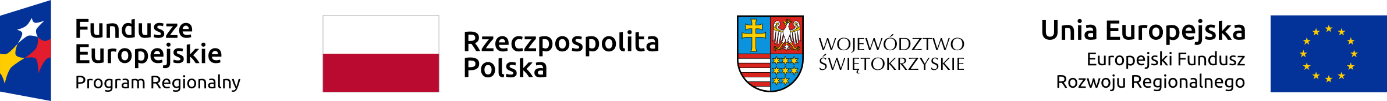 Podpisanie umowy w ramach Działania 3.2 ,,Efektywność energetyczna i odnawialne źródła energii w przedsiębiorstwach” w ramach Regionalnego Programu Operacyjnego Województwa Świętokrzyskiego na lata 2014-2020:Dnia 08 lutego 2023 roku Zarząd Województwa Świętokrzyskiego pełniący funkcję Instytucji Zarządzającej RPOWŚ na lata 2014-2020 podpisał umowę z Panem Rafałem Guzińskim prowadzącym firmę ELEKTROMECHANIKA POJAZDOWA EL-CAR RAFAŁ GUZIŃSKI o dofinansowanie projektu nr RPSW.03.02.00-26-0022/22 pn.: „Termomodernizacja budynku warsztatu  samochodowego” wybranego do dofinansowania w ramach Działania 3.2 RPOWŚ na lata 2014-2020.Koszt całkowity projektu: 979 354,41 złWartość dofinansowania: 517 545,02 zł